電流の大きさをくらべる２このかん電池のつなぎ方でモーターのはたらきがかわるのはどうしてか，けん流計を使って調べてみましょう。かん電池２こを直列につなぐと，かん電池１このときとくらべて，回路に流れる電流の大きさは（　　　　　　　　　）。また，かん電池２こをへい列につなぐと，かん電池１このときとくらべて，回路に流れる電流の大きさは（　　　　　　　　　）。電流が大きくなると，モーターは速く回り，電流の大きさがかわらなければ，モーターの速さはかわらない。かん電池のつなぎかたかん電池のつなぎかた電流の大きさ（けん流計の目もり）モーターの回る速さかん電池1こ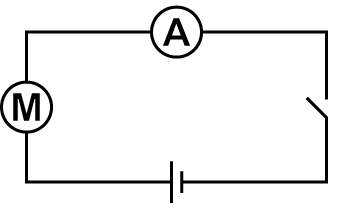 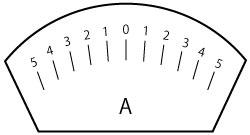 かん電池２こ直列つなぎ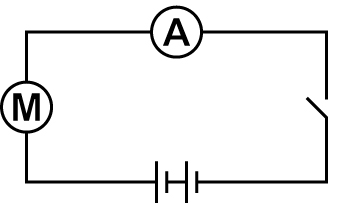 かん電池２こへい列つなぎ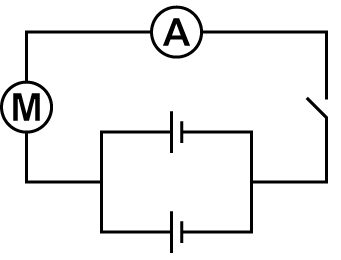 